Kings County Quarterly Communicable Disease Report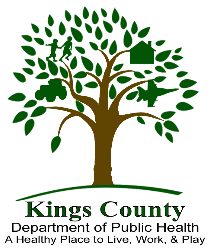 Select Title 17 Reportable Diseases3rd Quarter (July – September 2023) and 2023 Year-to-DateSexually Transmitted Infections2022 YTD2022 Q32023 YTD2023 Q3Chlamydia755236715236Gonorrhea2397112542Syphilis (Early, Primary, or Secondary)259269Syphilis (Unknown Duration or Late)912511828Syphilis (Stage Unknown/Reactor)531810029Vaccine Preventable Diseases2022 YTD2022 Q32023 YTD2023 Q3Hepatitis A1020Hepatitis B (Acute)0000Hepatitis B (Chronic)204159Novel Coronavirus 2019 (COVID-19)26612561829841189Pertussis (Whooping Cough)0000Varicella (Chickenpox)0000Enteric Diseases (Food & Waterborne) 2022 YTD2022 Q32023 YTD2023 Q3Campylobacteriosis3713277Cryptosporidiosis (“Crypto”)1020Giardiasis13173Salmonellosis (Other than Typhoid Fever)62156Shiga toxin-producing E. coli (STEC)10253Shigellosis3364Yersiniosis6210Other Diseases2022 YTD2022 Q32023 YTD2023 Q3Coccidioidomycosis (Valley Fever)1344413057Creutzfeldt-Jakob Disease1000Hepatitis C (Chronic)373107Legionellosis (Legionnaires’ Disease & Pontiac Fever)0010Q Fever 1000Tuberculosis (Active)0020West Nile Virus7677